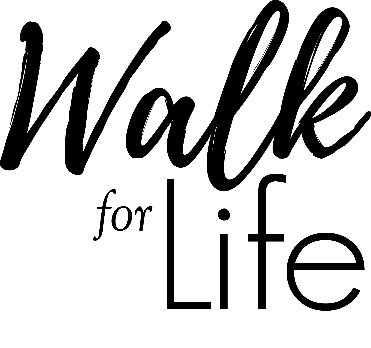 Bulletin, Email, and Website AnnouncementsBe a part of the Care Net’s Annual Walk for Life! Support the ministry of Care Net Pregnancy Center – begin fundraising and join us Saturday, October 14th to make a difference in the life of an unborn child! Get a Walk Pledge Sheet from the walk information table [table location] or visit www.CareNetWalkforLife.com. Our goal is [number] fundraising walkers from our church – will you join us?One person can make a difference!  Participate in Care Net’s Annual Walk for Life on Saturday, October 14th. This event provides funds for the ministry of Care Net, who serves women and men facing unplanned pregnancies in our community. Our goal is [number] Sponsored Walkers from our church. Start by getting a Walk Pledge Sheet from the walk information table [table location] or by visiting www.CareNetWalkforLife.com. Calling all small groups!  Walk as a team at Care Net’s Annual Walk for Life on Saturday, October 14th. Give yourselves a team name and start asking people to sponsor you – making a difference in the life of an unborn child really is that easy! Get a Walk Pledge Sheet from the walk information table [table location] or visit www.CareNetWalkforLife.com for more information about teams.Go the extra mile for a baby!  Participate in Care Net’s Annual Walk for Life on Saturday, October 14th! Last year about 200 walkers went the “extra mile” and provided funds for Care Net Pregnancy Center, helping to reach over women and men facing unplanned pregnancies in our community. Our goal is [number] fundraising walkers from our church – will you join us? Get a Walk Pledge Sheet from the walk information table [table location] or visit www.CareNetWalkforLife.com.Care Net’s Annual Walk for Life is this Saturday!  Join hundreds of others this Saturday, October 14th to support the life-saving work of Care Net Pregnancy Center.  Every dollar you raise will help provide free support services for clients and their babies. Get a Walk Pledge Sheet from the walk information table [table location] or visit www.CareNetWalkforLife.com.